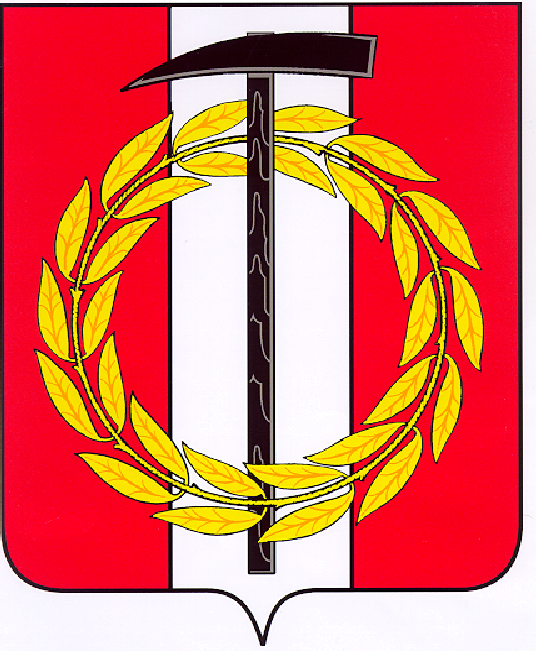 Собрание депутатов Копейского городского округаЧелябинской областиРЕШЕНИЕ        25.05.2022            521от   ______________ №  ______  В соответствии с Федеральными законами от 21.12.2001 № 178-ФЗ «О приватизации государственного и муниципального имущества», от 27.12.2019 № 485-ФЗ «О внесении изменений в Федеральный закон                «О государственных и муниципальных унитарных предприятиях» и Федеральный закон «О защите конкуренции»,решениями Собрания депутатов Копейского городского округа Челябинской области от 27.05.2009 № 205-МО «О порядке приватизации муниципального имущества в городе Копейске», от 25.05.2022 № 521 «О внесении изменений в программу приватизации муниципальных предприятий и муниципального имущества на 2022 год» Собрание депутатов Копейского городского округа Челябинской областиРЕШАЕТ:1. Утвердить способ приватизации Муниципального унитарного предприятия «Телерадиокомпания «Копейск-ТРК», расположенного по адресу: Челябинская область, г. Копейск, пр. Коммунистический, д.13, пом.4– приватизация путем преобразования Муниципального унитарного предприятия «Телерадиокомпания «Копейск-ТРК» в Общество с ограниченной ответственностью «Телерадиокомпания «Копейск-ТРК».2. Установить, что доля, принадлежащаяКопейскому городскому округу, при создании общества с ограниченной ответственностью составляет 100 % уставного капитала.3. Администрации Копейского городского округа обеспечить исполнение принятого решения.4. Управлению по имуществу и земельным отношениям  администрации Копейского городского округа Челябинской области (Буркова Ж.А.) организовать работу по реорганизации юридического лица.5. Решение вступает в силу с момента его подписания.Председатель Собрания депутатовКопейского городского округа                                                                 Е.К. ГискеОб утверждении способа приватизации Муниципального унитарного предприятия«Телерадиокомпания «Копейск -ТРК»